Българско Училище „ Найден Геров“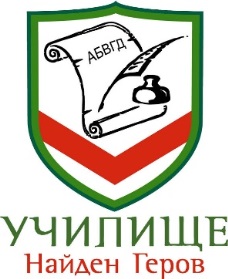 19 “ Норт Авеню“, Гр. Челмсфорд, Ессекс,CM1 2AN, ВеликобританияФилиал ……………………………………………………………………….З А Я В Л Е Н И Еза прием на ученик/а за учебната 2023/2024г.Име на ученикa:……………………………………………………………………………………………...(име, презиме, фамилия)Дата на раждане:………………………………………………………………………………………….....ЕГН: …………………………………………………………………......................................................Месторождение: ………………………………………………………………………………………….....Гражданство: ………………………………………………………………………………………………....Говорим език в семейството:........................................................................................Моля, детето ми да бъде записано в клас за учебната 2023/2024 година по следните учебни предмети, които се изучават по програмата на МОН за Българските неделни училища в чужбина.Български език и литература (БЕЛ за учениците от подготвителна група до 12. клас)География и икономика на България (един учебен срок за учениците от прогимназиален и гимназиален етап, от 5. до 12.класове,)История и цивилизации на България (един учебен срок за учениците от прогимназиален и гимназиален етап,  от 5. до 12.класове)Клубове по интереси (народни хора, народно пеене, кинолектория, литературен клуб, театър и др.) ––––––––––––––––––––––––––––––––––––––––––––––––––––––––––Информация за детето: Здравословни специфики на детето………………………...................................................(алергия, астма, др.)Обучението му в Британско училище……………............................................................(училище, година, клас)Посещавало ли е българско неделно училище или училище в България: ДА/НЕРАЗМЕР И УСЛОВИЯ НА ПЛАЩАНЕ НА ГОДИШНАТА ТАКСА:ТАКСА: Годишната училищна такса е дължима до края на месец Септември на текущата учебна година по сметката на училището, публикувана на официалната страница на училището. Годишната училищна такса е невъзвращаема.Внимание! В банковия превод задължително се попълват имената и класа на ученика на латиница.В случай на неизплащане на дължимата такса, училището си запазва правото да начислява лихви, определени спрямо приложимите законови разпоредби.УЧЕБНИ МАТЕРИАЛИ: Училищната такса включва учебни материали, допълнителни учебни материали, фолклорни костюми, училищна фланелка, мешка, при необходимост онлайн уроци,  застраховка за детето/децата през времето, което детето/децата имат учебни занятия в БГ училище. В случай на възникнали щети причинени от детето/децата в сградата на обучение по време на учебните занятия, родителите остават изцяло отговорни за поемане на съответните разходи.УЧЕБНИЦИ: Всички учебници, които детето е получило за обучение в БУ „Найден Геров“, се връщат на училището в края на учебната година/ не се отнася за 1 клас и ПГ/.-----------------------------------------------------------------------------------------------------------------Информация за родителите: МАЙКА: Имена:……………………………………………………………………………………………......................Адрес, Тел, Имейл:…………………………………………………………………………………………...БАЩА: Имена:……………………………………………………………………………………………......................Адрес, Тел, Имейл:…………………………………………………………………………………………...Адрес в България............................................................................................................С Ъ Г Л А С И ЕНие, родителите на .....................................................................................................сме съгласни той/тя да участва във всички извънкласни дейности като фолклорна група; групата по народни танци; литературен кръжок „ България в картини, слово и песен“, както и др.Дата: .................................2023г.1. ..................................... 				2.................................          (подпис майка)				           (подпис баща)